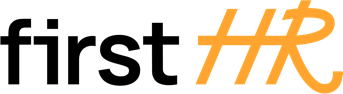 Download more free templates from firsthr.app[Company/Organization Name]Effective Date: [Date]Employee Remote Work Policy1. Purpose:
The purpose of this policy is to establish guidelines and procedures for remote work arrangements at [Company Name]. This policy aims to ensure productivity, work-life balance, and clear expectations for employees working remotely.2. Eligibility and Approval:
a. Remote work may be available to employees in positions that are suitable for remote work arrangements, based on the nature of their job responsibilities and performance.
b. Employees interested in remote work must submit a remote work request to their manager or the HR department. Approval will be based on business needs, job requirements, and the employee's performance history.3. Remote Work Arrangements:
a. Full-time Remote Work: An employee may request to work remotely on a full-time basis, with the expectation of performing their job responsibilities primarily from a remote location.
b. Part-time Remote Work: An employee may request to work remotely on a part-time basis, where they work remotely for a designated number of days or hours per week, and the remaining time is spent working from the office.4. Remote Work Responsibilities:
a. Performance and Productivity: Remote employees are expected to meet the same performance standards and productivity levels as their in-office counterparts.
b. Availability: Remote employees must be available during their agreed-upon work hours and maintain regular communication with their team and manager.
c. Workspace: Remote employees are responsible for maintaining a suitable and safe workspace that allows them to effectively perform their job responsibilities.5. Communication and Collaboration:
a. Remote employees must use company-provided communication and collaboration tools to stay connected with colleagues, attend virtual meetings, and participate in team activities.
b. Remote employees should proactively communicate their availability, progress on tasks, and any challenges they may be facing.6. Equipment and Technology:
a. [Company Name] will provide necessary equipment, such as laptops, monitors, and peripherals, to remote employees, as deemed necessary for their job responsibilities.
b. Remote employees are responsible for safeguarding company equipment, ensuring its proper use, and reporting any issues or damages promptly.7. Data Security and Confidentiality:
a. Remote employees must comply with all data security and confidentiality policies and protocols. They should take necessary precautions to protect company information, including the use of secure networks and password-protected devices.
b. Remote employees should not share confidential information with unauthorized individuals or work in public spaces where sensitive information can be easily accessed.8. Work Hours and Breaks:
a. Remote employees should adhere to their agreed-upon work schedule and take regular breaks as required by local labor laws.
b. Remote employees should accurately track their work hours, including any overtime or additional hours worked.9. Performance Evaluation:
Remote employees will be evaluated on their performance, adherence to company policies, and achievement of objectives similar to in-office employees. Performance evaluations will be conducted on a regular basis, following the company's performance review process.10. Termination of Remote Work Arrangements:
Remote work arrangements may be terminated at the discretion of [Company Name] due to changes in job requirements, business needs, or employee performance. Employees will be provided with reasonable notice and the opportunity to discuss any concerns or alternative arrangements.11. Policy Review:
This remote work policy will be periodically reviewed to ensure its effectiveness and alignment with changing business needs, technology advancements, and industry best practices.By establishing this remote work policy, [Company Name] aims to support flexible work arrangements, promote work-life balance, and maintain a productive work environment for all employees.Employee:I have read and understood the Employee Remote Work Policy, and I do not have any questions.[Employee's Full Name][Employee's Signature][Date]Company:[Company Name][Company Representative's Name][Company Representative's Title][Company Representative's Signature][Date]